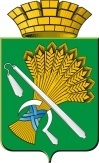 ГЛАВА КАМЫШЛОВСКОГО ГОРОДСКОГО ОКРУГАП О С Т А Н О В Л Е Н И Еот  18.01.2017  года        № 48г.КамышловО внесении изменений в муниципальную программу «Развитие социально-экономического комплекса Камышловского городского округа до 2020 года», утвержденную постановлением главы Камышловского городского округа от 14.11.2013г. № 2028(с изменениями внесенными постановлениями от 04.03.2014 № 402, от 28.03.2014 № 503, от 29.04.2014 № 739,от 22.05.2014 № 896, от 16.06.2014 № 998, от 02.10.2014 № 1595, от 01.12.2014 № 2001, от 31.12.2014 № 2185, от 03.02.2015 № 142, от 25.02.2015 № 345, от 24.03.2015 №547, от 05.06.2015 № 839, от 23.06.2015 № 922, от 21.08.2015 № 1252, от 25.09.2015 № 1382, от 24.11.2015 № 1622, от 14.12.2015 № 1717, от 31.12.2015 № 1824, от 05.02.2016 №130, от 02.03.2016 № 234, от 21.06.2016 № 661, от 15.12.2016 № 1280)В соответствии с Федеральным законом от 06.10.2003г № 131 «Об общих принципах организации местного самоуправления в Российской Федерации, со статьей 179 Бюджетного кодекса Российской Федерации», с постановлением главы Камышловского городского округа от 04.10.2013 № 1786 «Об утверждении Порядка формирования и реализации муниципальных программ Камышловского городского округа», руководствуясь Уставом Камышловского городского округа,ПОСТАНОВЛЯЮ:1. Внести в муниципальную программу «Развитие социально-экономического комплекса Камышловского городского округа до 2020 года», утвержденную постановлением главы Камышловского городского округа от 14.11.2013г. № 2028 «Об утверждении муниципальной программы «Развитие социально-экономического комплекса Камышловского городского округа до 2020 года» (с изменениями внесенными постановлениями от 04.03.2014 № 402, от 28.03.2014 № 503, от 29.04.2014 № 739, от 22.05.2014 № 896,от 16.06.2014 № 998, от 02.10.2014 № 1595, от 01.12.2014 № 2001, от 31.12.2014 № 2185, от 03.02.2015 № 142, от 25.02.2015 № 345, от 24.03.2015 № 547, от 05.06.2015 № 839, от 23.06.2015 № 922, от 21.08.2015 № 1252, от 25.09.2015 № 1382, от 24.11.2015 № 1622, от 14.12.2015 № 1717, от 31.12.2015 № 1824, от 05.02.2016 № 130, от 02.03.2016 № 234, от 21.06.2016 № 661, от 15.12.2016 № 1280 (далее программа), следующие изменения:1.1. В паспорте Программы:- строку «Объемы финансирования Программы по годам реализации, тыс.рублей» изложить в следующей редакции:«Всего: 1834088863,78в том числе: 2014 год – 389441668,992015 год – 369189100,622016 год – 458464030,172017 год – 170803164,002018 год – 144345000,002019 год – 148820400,002020 год – 153025500,00из них:федеральный бюджет: 233761131,78в том числе:2014 год – 18592000,002015 год – 43668727,092016 год – 85228404,692017 год – 22428000,002018 год – 20656000,002019 год – 21275000,002020 год – 21913000,00областной бюджет: 947623096,41в том числе:2014 год – 231977155,082015 год – 188157980,462016 год – 217430560,872017 год – 71927300,002018 год – 77026800,002019 год – 79353000,002020 год – 81750300,00местный бюджет: 643954435,59в том числе: 2014 год – 130147313,912015 год – 137337393,072016 год – 155805064,612017 год – 76447864,002018 год – 46662200,002019 год – 48192400,002020 год – 49362200,00внебюджетные источники: 8750200,00в том числе:2014 год – 8725200,002015 год – 25000,002016 год – 0,002017 год – 0,002018 год – 0,002019 год – 0,002020 год – 0,00»1.2. В подпрограмме «Энергосбережение и повышение энергетической эффективности Камышловского городского округа»:1.2.1. В мероприятии «Модернизация водопроводных сетей города Камышлова» в 2016 году сумму «3562100,00 руб.» заменить на сумму «3537500,00»;1.2.2. В строке «Всего по программе» в графе 3 в 2016 году сумму «3562100,00 руб.» заменить на сумму «3537500,00 руб.».1.3. В подпрограмме «Благоустройство и озеленение Камышловского городского округа»:1.3.1. Добавить мероприятием «Организация благоустройства и озеленение на территории Камышловского городского округа» в 2016 году сумма «85203,48 руб.»;1.3.2. Добавить мероприятием «Организация и содержание мест захоронения на территории Камышловского городского округа» в 2016 году сумма « 45049,08 руб.»;1.3.3. В строке «Всего по программе» в графе 3 в 2016 году сумму «8085694,76 руб.» заменить на сумму «8215947,32 руб.».1.4. В подпрограмме «Социальная поддержка отдельных категорий граждан на территории Камышловского городского округа»:1.4.1. В мероприятии «Услуги по перевозке отдельных категорий граждан-больных гемодиализом» в 2016 году сумму «1104400,00 руб.» заменить на сумму «1129000,00 руб.»;1.4.2. В мероприятии «Осуществление государственного полномочия Свердловской области по предоставлению гражданам субсидий на оплату жилого помещения и коммунальных услуг в соответствии с Законом Свердловской области «О наделении органов местного самоуправления муниципальных образований, расположенных на территории Свердловской области, государственным полномочием Свердловской области по предоставлению гражданам субсидий на оплату жилого помещения и коммунальных услуг» в 2016 году сумму «20596000,00 руб.» заменить на сумму «24296000,00 руб.»;1.4.3. В мероприятии «Осуществление государственного полномочия Свердловской области по предоставлению отдельным категориям граждан компенсаций расходов на оплату жилого помещения и коммунальных услуг в соответствии с Законом Свердловской области «О наделении органов местного самоуправления муниципальных образований, расположенных на территории Свердловской области, государственным полномочием Свердловской области по предоставлению отдельным категориям граждан компенсаций расходов на оплату жилого помещения и коммунальных услуг» в 2016 году сумму «40472000,00 руб.» заменить на сумму «43322000,00 руб.»;1.4.4. В строке «Всего по программе» в графе 3 в 2016 году сумму «91119300,00 руб.» заменить на сумму «97693900,00 руб.».1.5. В подпрограмме «Обеспечение мероприятий по повышению безопасности дорожного движения на территории Камышловского городского округа»:1.5.1. В мероприятии «Содержание и ремонт автомобильных дорог местного значения» в 2016 году сумму «19183939,03 руб.» заменить на сумму «19254087,47 руб.»;1.5.2. В мероприятии «Ремонт автомобильных дорог общего пользования местного значения на территории Камышловского городского округа» в 2016 году сумму «10527000,00 руб.» заменить на сумму «5292803,56 руб.», в том числе областной бюджет 4835952,00 руб., местный бюджет 456851,56 руб.;1.5.3. В строке «Всего по программе» в графе 3 в 2016 году сумму «30460939,03 руб.» заменить на сумму «25296891,03 руб.».1.6. В подпрограмме «Пожарная безопасность на территории Камышловского городского округа»:1.6.1. В мероприятии «Профилактика пожарной безопасности на территории Камышловского городского округа» в 2016 году сумму «220000,00 руб.» заменить на сумму «119990,00 руб.»;1.6.2. В мероприятии «Повышение уровня пожарной защиты территории Камышловского городского округа» в 2016 году сумму «717200,00 руб.» заменить на сумму «817210,00 руб.»;1.7. В подпрограмме «Обеспечение реализации мероприятий муниципальной программы «Развитие социально-экономического комплекса Камышловского городского округа до 2020 года»:1.7.1. В мероприятии «Благоустройство на территории Камышловского городского округа» в 2016 году сумму «3003491,00 руб.» заменить на сумму «2918287,52 руб.»;1.7.2. В мероприятии «Организация ритуальных услуг и содержание мест захоронения на территории Камышловского городского округа» в 2016 году сумму «2200000,00 руб.» заменить на сумму «2154950,92 руб.;1.7.3. В строке «Всего по программе» в графе 3 в 2016 году сумму «8202362,52 руб.» заменить на сумму «8072109,96 руб.».1.8. В подпрограмме «Переселение граждан из аварийного жилищного фонда в Камышловском городском округе»:1.8.1. В мероприятии «Обеспечение мероприятий по переселению граждан из аварийного жилищного фонда за счет средств, поступивших от Государственной корпорации-Фонд содействия реформированию жилищно-коммунального хозяйства» в 2016 году сумму «59405604,69 руб.» заменить на сумму «64246808,25 руб.»;1.8.2. В мероприятии «Обеспечение мероприятий по переселеню граждан из аварийного жилищного фонда (за счет средств областного бюджета)» в 2016 году сумму «59009381,71 руб.» заменить на сумму «54168178,15 руб.;2. План мероприятий по выполнению программы «Развитие социально-экономического комплекса Камышловского городского округа до 2020 года» изложить в новой редакции (прилагается).3. Настоящее постановление разместить на официальном сайте Камышловского городского округа и опубликовать в газете «Камышловские известия».4. Контроль за выполнением настоящего постановления возложить на заместителя главы администрации Камышловского городского округа Сухогузова С.А.И.о.главы Камышловского городского округа                                        А.В.Половников